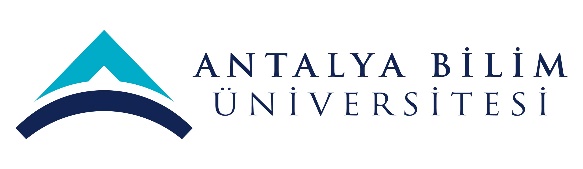 ECTS Course Description FormECTS Course Description FormECTS Course Description FormECTS Course Description FormECTS Course Description FormECTS Course Description FormECTS Course Description FormECTS Course Description FormECTS Course Description FormECTS Course Description FormECTS Course Description FormECTS Course Description FormECTS Course Description FormECTS Course Description FormECTS Course Description FormECTS Course Description FormECTS Course Description FormECTS Course Description FormECTS Course Description FormPART I ( Senate Approval)PART I ( Senate Approval)PART I ( Senate Approval)PART I ( Senate Approval)PART I ( Senate Approval)PART I ( Senate Approval)PART I ( Senate Approval)PART I ( Senate Approval)PART I ( Senate Approval)PART I ( Senate Approval)PART I ( Senate Approval)PART I ( Senate Approval)PART I ( Senate Approval)PART I ( Senate Approval)PART I ( Senate Approval)PART I ( Senate Approval)PART I ( Senate Approval)PART I ( Senate Approval)PART I ( Senate Approval)PART I ( Senate Approval)PART I ( Senate Approval)PART I ( Senate Approval)PART I ( Senate Approval)PART I ( Senate Approval)Offering School  Tourism FacultyTourism FacultyTourism FacultyTourism FacultyTourism FacultyTourism FacultyTourism FacultyTourism FacultyTourism FacultyTourism FacultyTourism FacultyTourism FacultyTourism FacultyTourism FacultyTourism FacultyTourism FacultyTourism FacultyTourism FacultyTourism FacultyTourism FacultyTourism FacultyTourism FacultyTourism FacultyOffering DepartmentTourism and Hospitality ManagementTourism and Hospitality ManagementTourism and Hospitality ManagementTourism and Hospitality ManagementTourism and Hospitality ManagementTourism and Hospitality ManagementTourism and Hospitality ManagementTourism and Hospitality ManagementTourism and Hospitality ManagementTourism and Hospitality ManagementTourism and Hospitality ManagementTourism and Hospitality ManagementTourism and Hospitality ManagementTourism and Hospitality ManagementTourism and Hospitality ManagementTourism and Hospitality ManagementTourism and Hospitality ManagementTourism and Hospitality ManagementTourism and Hospitality ManagementTourism and Hospitality ManagementTourism and Hospitality ManagementTourism and Hospitality ManagementTourism and Hospitality ManagementProgram(s) Offered toTourism and Hospitality ManagementTourism and Hospitality ManagementTourism and Hospitality ManagementTourism and Hospitality ManagementTourism and Hospitality ManagementTourism and Hospitality ManagementTourism and Hospitality ManagementTourism and Hospitality ManagementTourism and Hospitality ManagementTourism and Hospitality ManagementTourism and Hospitality ManagementTourism and Hospitality ManagementTourism and Hospitality ManagementMustMustMustMustMustMustMustMustMustMustProgram(s) Offered toProgram(s) Offered toCourse Code TRM 486TRM 486TRM 486TRM 486TRM 486TRM 486TRM 486TRM 486TRM 486TRM 486TRM 486TRM 486TRM 486TRM 486TRM 486TRM 486TRM 486TRM 486TRM 486TRM 486TRM 486TRM 486TRM 486Course NameTourism Fair and Exhibition ManagementTourism Fair and Exhibition ManagementTourism Fair and Exhibition ManagementTourism Fair and Exhibition ManagementTourism Fair and Exhibition ManagementTourism Fair and Exhibition ManagementTourism Fair and Exhibition ManagementTourism Fair and Exhibition ManagementTourism Fair and Exhibition ManagementTourism Fair and Exhibition ManagementTourism Fair and Exhibition ManagementTourism Fair and Exhibition ManagementTourism Fair and Exhibition ManagementTourism Fair and Exhibition ManagementTourism Fair and Exhibition ManagementTourism Fair and Exhibition ManagementTourism Fair and Exhibition ManagementTourism Fair and Exhibition ManagementTourism Fair and Exhibition ManagementTourism Fair and Exhibition ManagementTourism Fair and Exhibition ManagementTourism Fair and Exhibition ManagementTourism Fair and Exhibition ManagementLanguage of InstructionEnglishEnglishEnglishEnglishEnglishEnglishEnglishEnglishEnglishEnglishEnglishEnglishEnglishEnglishEnglishEnglishEnglishEnglishEnglishEnglishEnglishEnglishEnglishType of CourseLectureLectureLectureLectureLectureLectureLectureLectureLectureLectureLectureLectureLectureLectureLectureLectureLectureLectureLectureLectureLectureLectureLectureLevel of CourseUndergraduateUndergraduateUndergraduateUndergraduateUndergraduateUndergraduateUndergraduateUndergraduateUndergraduateUndergraduateUndergraduateUndergraduateUndergraduateUndergraduateUndergraduateUndergraduateUndergraduateUndergraduateUndergraduateUndergraduateUndergraduateUndergraduateUndergraduateHours per WeekLecture: 3 Lecture: 3 Lecture: 3 Lecture: 3 Lecture: 3 Laboratory:Laboratory:Laboratory:Laboratory:Recitation: Recitation: Practical:   Practical:   Practical:   Practical:   Studio: Studio: Studio: Studio: Other: Other: Other: Other: ECTS Credit55555555555555555555555Grading ModeLetter GradeLetter GradeLetter GradeLetter GradeLetter GradeLetter GradeLetter GradeLetter GradeLetter GradeLetter GradeLetter GradeLetter GradeLetter GradeLetter GradeLetter GradeLetter GradeLetter GradeLetter GradeLetter GradeLetter GradeLetter GradeLetter GradeLetter GradePre-requisitesNaNaNaNaNaNaNaNaNaNaNaNaNaNaNaNaNaNaNaNaNaNaNaCo-requisitesNaNaNaNaNaNaNaNaNaNaNaNaNaNaNaNaNaNaNaNaNaNaNaRegistration RestrictionNaNaNaNaNaNaNaNaNaNaNaNaNaNaNaNaNaNaNaNaNaNaNaEducational ObjectiveCreate awareness of conference & exhibition businessCreate awareness of conference & exhibition businessCreate awareness of conference & exhibition businessCreate awareness of conference & exhibition businessCreate awareness of conference & exhibition businessCreate awareness of conference & exhibition businessCreate awareness of conference & exhibition businessCreate awareness of conference & exhibition businessCreate awareness of conference & exhibition businessCreate awareness of conference & exhibition businessCreate awareness of conference & exhibition businessCreate awareness of conference & exhibition businessCreate awareness of conference & exhibition businessCreate awareness of conference & exhibition businessCreate awareness of conference & exhibition businessCreate awareness of conference & exhibition businessCreate awareness of conference & exhibition businessCreate awareness of conference & exhibition businessCreate awareness of conference & exhibition businessCreate awareness of conference & exhibition businessCreate awareness of conference & exhibition businessCreate awareness of conference & exhibition businessCreate awareness of conference & exhibition businessCourse DescriptionThis course provides information on the conference & exhibition business; procedures involved in planning and marketing events. Students will practice planning and execution of a special event. This course provides information on the conference & exhibition business; procedures involved in planning and marketing events. Students will practice planning and execution of a special event. This course provides information on the conference & exhibition business; procedures involved in planning and marketing events. Students will practice planning and execution of a special event. This course provides information on the conference & exhibition business; procedures involved in planning and marketing events. Students will practice planning and execution of a special event. This course provides information on the conference & exhibition business; procedures involved in planning and marketing events. Students will practice planning and execution of a special event. This course provides information on the conference & exhibition business; procedures involved in planning and marketing events. Students will practice planning and execution of a special event. This course provides information on the conference & exhibition business; procedures involved in planning and marketing events. Students will practice planning and execution of a special event. This course provides information on the conference & exhibition business; procedures involved in planning and marketing events. Students will practice planning and execution of a special event. This course provides information on the conference & exhibition business; procedures involved in planning and marketing events. Students will practice planning and execution of a special event. This course provides information on the conference & exhibition business; procedures involved in planning and marketing events. Students will practice planning and execution of a special event. This course provides information on the conference & exhibition business; procedures involved in planning and marketing events. Students will practice planning and execution of a special event. This course provides information on the conference & exhibition business; procedures involved in planning and marketing events. Students will practice planning and execution of a special event. This course provides information on the conference & exhibition business; procedures involved in planning and marketing events. Students will practice planning and execution of a special event. This course provides information on the conference & exhibition business; procedures involved in planning and marketing events. Students will practice planning and execution of a special event. This course provides information on the conference & exhibition business; procedures involved in planning and marketing events. Students will practice planning and execution of a special event. This course provides information on the conference & exhibition business; procedures involved in planning and marketing events. Students will practice planning and execution of a special event. This course provides information on the conference & exhibition business; procedures involved in planning and marketing events. Students will practice planning and execution of a special event. This course provides information on the conference & exhibition business; procedures involved in planning and marketing events. Students will practice planning and execution of a special event. This course provides information on the conference & exhibition business; procedures involved in planning and marketing events. Students will practice planning and execution of a special event. This course provides information on the conference & exhibition business; procedures involved in planning and marketing events. Students will practice planning and execution of a special event. This course provides information on the conference & exhibition business; procedures involved in planning and marketing events. Students will practice planning and execution of a special event. This course provides information on the conference & exhibition business; procedures involved in planning and marketing events. Students will practice planning and execution of a special event. This course provides information on the conference & exhibition business; procedures involved in planning and marketing events. Students will practice planning and execution of a special event. Learning Outcomes LO1LO1LO1Explain the economic impacts generated by the Meetings, Events, Exhibitions, Conferences and ConventionsExplain the economic impacts generated by the Meetings, Events, Exhibitions, Conferences and ConventionsExplain the economic impacts generated by the Meetings, Events, Exhibitions, Conferences and ConventionsExplain the economic impacts generated by the Meetings, Events, Exhibitions, Conferences and ConventionsExplain the economic impacts generated by the Meetings, Events, Exhibitions, Conferences and ConventionsExplain the economic impacts generated by the Meetings, Events, Exhibitions, Conferences and ConventionsExplain the economic impacts generated by the Meetings, Events, Exhibitions, Conferences and ConventionsExplain the economic impacts generated by the Meetings, Events, Exhibitions, Conferences and ConventionsExplain the economic impacts generated by the Meetings, Events, Exhibitions, Conferences and ConventionsExplain the economic impacts generated by the Meetings, Events, Exhibitions, Conferences and ConventionsExplain the economic impacts generated by the Meetings, Events, Exhibitions, Conferences and ConventionsExplain the economic impacts generated by the Meetings, Events, Exhibitions, Conferences and ConventionsExplain the economic impacts generated by the Meetings, Events, Exhibitions, Conferences and ConventionsExplain the economic impacts generated by the Meetings, Events, Exhibitions, Conferences and ConventionsExplain the economic impacts generated by the Meetings, Events, Exhibitions, Conferences and ConventionsExplain the economic impacts generated by the Meetings, Events, Exhibitions, Conferences and ConventionsExplain the economic impacts generated by the Meetings, Events, Exhibitions, Conferences and ConventionsExplain the economic impacts generated by the Meetings, Events, Exhibitions, Conferences and ConventionsExplain the economic impacts generated by the Meetings, Events, Exhibitions, Conferences and ConventionsExplain the economic impacts generated by the Meetings, Events, Exhibitions, Conferences and ConventionsLearning Outcomes LO2LO2LO2Understand the basics of site selection, hotel and food service negotiations, and meeting coordinationUnderstand the basics of site selection, hotel and food service negotiations, and meeting coordinationUnderstand the basics of site selection, hotel and food service negotiations, and meeting coordinationUnderstand the basics of site selection, hotel and food service negotiations, and meeting coordinationUnderstand the basics of site selection, hotel and food service negotiations, and meeting coordinationUnderstand the basics of site selection, hotel and food service negotiations, and meeting coordinationUnderstand the basics of site selection, hotel and food service negotiations, and meeting coordinationUnderstand the basics of site selection, hotel and food service negotiations, and meeting coordinationUnderstand the basics of site selection, hotel and food service negotiations, and meeting coordinationUnderstand the basics of site selection, hotel and food service negotiations, and meeting coordinationUnderstand the basics of site selection, hotel and food service negotiations, and meeting coordinationUnderstand the basics of site selection, hotel and food service negotiations, and meeting coordinationUnderstand the basics of site selection, hotel and food service negotiations, and meeting coordinationUnderstand the basics of site selection, hotel and food service negotiations, and meeting coordinationUnderstand the basics of site selection, hotel and food service negotiations, and meeting coordinationUnderstand the basics of site selection, hotel and food service negotiations, and meeting coordinationUnderstand the basics of site selection, hotel and food service negotiations, and meeting coordinationUnderstand the basics of site selection, hotel and food service negotiations, and meeting coordinationUnderstand the basics of site selection, hotel and food service negotiations, and meeting coordinationUnderstand the basics of site selection, hotel and food service negotiations, and meeting coordinationLearning Outcomes LO3LO3LO3Gain comprehensive understanding for meetings, events, expos, and conventions in relation to facilities, services and logisticsGain comprehensive understanding for meetings, events, expos, and conventions in relation to facilities, services and logisticsGain comprehensive understanding for meetings, events, expos, and conventions in relation to facilities, services and logisticsGain comprehensive understanding for meetings, events, expos, and conventions in relation to facilities, services and logisticsGain comprehensive understanding for meetings, events, expos, and conventions in relation to facilities, services and logisticsGain comprehensive understanding for meetings, events, expos, and conventions in relation to facilities, services and logisticsGain comprehensive understanding for meetings, events, expos, and conventions in relation to facilities, services and logisticsGain comprehensive understanding for meetings, events, expos, and conventions in relation to facilities, services and logisticsGain comprehensive understanding for meetings, events, expos, and conventions in relation to facilities, services and logisticsGain comprehensive understanding for meetings, events, expos, and conventions in relation to facilities, services and logisticsGain comprehensive understanding for meetings, events, expos, and conventions in relation to facilities, services and logisticsGain comprehensive understanding for meetings, events, expos, and conventions in relation to facilities, services and logisticsGain comprehensive understanding for meetings, events, expos, and conventions in relation to facilities, services and logisticsGain comprehensive understanding for meetings, events, expos, and conventions in relation to facilities, services and logisticsGain comprehensive understanding for meetings, events, expos, and conventions in relation to facilities, services and logisticsGain comprehensive understanding for meetings, events, expos, and conventions in relation to facilities, services and logisticsGain comprehensive understanding for meetings, events, expos, and conventions in relation to facilities, services and logisticsGain comprehensive understanding for meetings, events, expos, and conventions in relation to facilities, services and logisticsGain comprehensive understanding for meetings, events, expos, and conventions in relation to facilities, services and logisticsGain comprehensive understanding for meetings, events, expos, and conventions in relation to facilities, services and logisticsLearning Outcomes LO4LO4LO4Create a schedule, define the sequence of work, and learn the right way to use date constraints and deadlines.Create a schedule, define the sequence of work, and learn the right way to use date constraints and deadlines.Create a schedule, define the sequence of work, and learn the right way to use date constraints and deadlines.Create a schedule, define the sequence of work, and learn the right way to use date constraints and deadlines.Create a schedule, define the sequence of work, and learn the right way to use date constraints and deadlines.Create a schedule, define the sequence of work, and learn the right way to use date constraints and deadlines.Create a schedule, define the sequence of work, and learn the right way to use date constraints and deadlines.Create a schedule, define the sequence of work, and learn the right way to use date constraints and deadlines.Create a schedule, define the sequence of work, and learn the right way to use date constraints and deadlines.Create a schedule, define the sequence of work, and learn the right way to use date constraints and deadlines.Create a schedule, define the sequence of work, and learn the right way to use date constraints and deadlines.Create a schedule, define the sequence of work, and learn the right way to use date constraints and deadlines.Create a schedule, define the sequence of work, and learn the right way to use date constraints and deadlines.Create a schedule, define the sequence of work, and learn the right way to use date constraints and deadlines.Create a schedule, define the sequence of work, and learn the right way to use date constraints and deadlines.Create a schedule, define the sequence of work, and learn the right way to use date constraints and deadlines.Create a schedule, define the sequence of work, and learn the right way to use date constraints and deadlines.Create a schedule, define the sequence of work, and learn the right way to use date constraints and deadlines.Create a schedule, define the sequence of work, and learn the right way to use date constraints and deadlines.Create a schedule, define the sequence of work, and learn the right way to use date constraints and deadlines.Learning Outcomes LO5LO5LO5Build a project team and assign resources to tasks: "who does what."Build a project team and assign resources to tasks: "who does what."Build a project team and assign resources to tasks: "who does what."Build a project team and assign resources to tasks: "who does what."Build a project team and assign resources to tasks: "who does what."Build a project team and assign resources to tasks: "who does what."Build a project team and assign resources to tasks: "who does what."Build a project team and assign resources to tasks: "who does what."Build a project team and assign resources to tasks: "who does what."Build a project team and assign resources to tasks: "who does what."Build a project team and assign resources to tasks: "who does what."Build a project team and assign resources to tasks: "who does what."Build a project team and assign resources to tasks: "who does what."Build a project team and assign resources to tasks: "who does what."Build a project team and assign resources to tasks: "who does what."Build a project team and assign resources to tasks: "who does what."Build a project team and assign resources to tasks: "who does what."Build a project team and assign resources to tasks: "who does what."Build a project team and assign resources to tasks: "who does what."Build a project team and assign resources to tasks: "who does what."Learning Outcomes LO6LO6LO6Estimate an event, set up a budget, define tasks, and break the work into manageable chunksEstimate an event, set up a budget, define tasks, and break the work into manageable chunksEstimate an event, set up a budget, define tasks, and break the work into manageable chunksEstimate an event, set up a budget, define tasks, and break the work into manageable chunksEstimate an event, set up a budget, define tasks, and break the work into manageable chunksEstimate an event, set up a budget, define tasks, and break the work into manageable chunksEstimate an event, set up a budget, define tasks, and break the work into manageable chunksEstimate an event, set up a budget, define tasks, and break the work into manageable chunksEstimate an event, set up a budget, define tasks, and break the work into manageable chunksEstimate an event, set up a budget, define tasks, and break the work into manageable chunksEstimate an event, set up a budget, define tasks, and break the work into manageable chunksEstimate an event, set up a budget, define tasks, and break the work into manageable chunksEstimate an event, set up a budget, define tasks, and break the work into manageable chunksEstimate an event, set up a budget, define tasks, and break the work into manageable chunksEstimate an event, set up a budget, define tasks, and break the work into manageable chunksEstimate an event, set up a budget, define tasks, and break the work into manageable chunksEstimate an event, set up a budget, define tasks, and break the work into manageable chunksEstimate an event, set up a budget, define tasks, and break the work into manageable chunksEstimate an event, set up a budget, define tasks, and break the work into manageable chunksEstimate an event, set up a budget, define tasks, and break the work into manageable chunksLearning Outcomes n..n..n..PART II ( Faculty Board Approval)PART II ( Faculty Board Approval)PART II ( Faculty Board Approval)PART II ( Faculty Board Approval)PART II ( Faculty Board Approval)PART II ( Faculty Board Approval)PART II ( Faculty Board Approval)PART II ( Faculty Board Approval)PART II ( Faculty Board Approval)PART II ( Faculty Board Approval)PART II ( Faculty Board Approval)PART II ( Faculty Board Approval)PART II ( Faculty Board Approval)PART II ( Faculty Board Approval)PART II ( Faculty Board Approval)PART II ( Faculty Board Approval)PART II ( Faculty Board Approval)PART II ( Faculty Board Approval)PART II ( Faculty Board Approval)PART II ( Faculty Board Approval)PART II ( Faculty Board Approval)PART II ( Faculty Board Approval)PART II ( Faculty Board Approval)PART II ( Faculty Board Approval)Basic Outcomes (University-wide)Basic Outcomes (University-wide)No.Program OutcomesProgram OutcomesProgram OutcomesProgram OutcomesProgram OutcomesProgram OutcomesProgram OutcomesProgram OutcomesProgram OutcomesProgram OutcomesLO1LO1LO2LO2LO3LO3LO4LO4LO4LO5LO6Basic Outcomes (University-wide)Basic Outcomes (University-wide)PO1Ability to communicate effectively  and write and present a report in Turkish and English. Ability to communicate effectively  and write and present a report in Turkish and English. Ability to communicate effectively  and write and present a report in Turkish and English. Ability to communicate effectively  and write and present a report in Turkish and English. Ability to communicate effectively  and write and present a report in Turkish and English. Ability to communicate effectively  and write and present a report in Turkish and English. Ability to communicate effectively  and write and present a report in Turkish and English. Ability to communicate effectively  and write and present a report in Turkish and English. Ability to communicate effectively  and write and present a report in Turkish and English. Ability to communicate effectively  and write and present a report in Turkish and English. XXBasic Outcomes (University-wide)Basic Outcomes (University-wide)PO2Ability to work individually, and in intra-disciplinary and multi-disciplinary teams.Ability to work individually, and in intra-disciplinary and multi-disciplinary teams.Ability to work individually, and in intra-disciplinary and multi-disciplinary teams.Ability to work individually, and in intra-disciplinary and multi-disciplinary teams.Ability to work individually, and in intra-disciplinary and multi-disciplinary teams.Ability to work individually, and in intra-disciplinary and multi-disciplinary teams.Ability to work individually, and in intra-disciplinary and multi-disciplinary teams.Ability to work individually, and in intra-disciplinary and multi-disciplinary teams.Ability to work individually, and in intra-disciplinary and multi-disciplinary teams.Ability to work individually, and in intra-disciplinary and multi-disciplinary teams.XXBasic Outcomes (University-wide)Basic Outcomes (University-wide)PO3Recognition of the need for life-long learning and ability to access information , follow developments in science and technology, and continually reinvent oneself.Recognition of the need for life-long learning and ability to access information , follow developments in science and technology, and continually reinvent oneself.Recognition of the need for life-long learning and ability to access information , follow developments in science and technology, and continually reinvent oneself.Recognition of the need for life-long learning and ability to access information , follow developments in science and technology, and continually reinvent oneself.Recognition of the need for life-long learning and ability to access information , follow developments in science and technology, and continually reinvent oneself.Recognition of the need for life-long learning and ability to access information , follow developments in science and technology, and continually reinvent oneself.Recognition of the need for life-long learning and ability to access information , follow developments in science and technology, and continually reinvent oneself.Recognition of the need for life-long learning and ability to access information , follow developments in science and technology, and continually reinvent oneself.Recognition of the need for life-long learning and ability to access information , follow developments in science and technology, and continually reinvent oneself.Recognition of the need for life-long learning and ability to access information , follow developments in science and technology, and continually reinvent oneself.XXXBasic Outcomes (University-wide)Basic Outcomes (University-wide)PO4Knowledge of project management, risk management, innovation and change management, entrepreneurship, and sustainable development.Knowledge of project management, risk management, innovation and change management, entrepreneurship, and sustainable development.Knowledge of project management, risk management, innovation and change management, entrepreneurship, and sustainable development.Knowledge of project management, risk management, innovation and change management, entrepreneurship, and sustainable development.Knowledge of project management, risk management, innovation and change management, entrepreneurship, and sustainable development.Knowledge of project management, risk management, innovation and change management, entrepreneurship, and sustainable development.Knowledge of project management, risk management, innovation and change management, entrepreneurship, and sustainable development.Knowledge of project management, risk management, innovation and change management, entrepreneurship, and sustainable development.Knowledge of project management, risk management, innovation and change management, entrepreneurship, and sustainable development.Knowledge of project management, risk management, innovation and change management, entrepreneurship, and sustainable development.XBasic Outcomes (University-wide)Basic Outcomes (University-wide)PO5Awareness of sectors and ability to prepare a business plan.Awareness of sectors and ability to prepare a business plan.Awareness of sectors and ability to prepare a business plan.Awareness of sectors and ability to prepare a business plan.Awareness of sectors and ability to prepare a business plan.Awareness of sectors and ability to prepare a business plan.Awareness of sectors and ability to prepare a business plan.Awareness of sectors and ability to prepare a business plan.Awareness of sectors and ability to prepare a business plan.Awareness of sectors and ability to prepare a business plan.XXXBasic Outcomes (University-wide)Basic Outcomes (University-wide)PO6Understanding of professional and ethical responsibility and demonstrating ethical behavior.Understanding of professional and ethical responsibility and demonstrating ethical behavior.Understanding of professional and ethical responsibility and demonstrating ethical behavior.Understanding of professional and ethical responsibility and demonstrating ethical behavior.Understanding of professional and ethical responsibility and demonstrating ethical behavior.Understanding of professional and ethical responsibility and demonstrating ethical behavior.Understanding of professional and ethical responsibility and demonstrating ethical behavior.Understanding of professional and ethical responsibility and demonstrating ethical behavior.Understanding of professional and ethical responsibility and demonstrating ethical behavior.Understanding of professional and ethical responsibility and demonstrating ethical behavior.XXXXFaculty Specific OutcomesFaculty Specific OutcomesPO7Faculty Specific OutcomesFaculty Specific OutcomesPO8Faculty Specific OutcomesFaculty Specific OutcomesPO9Faculty Specific OutcomesFaculty Specific OutcomesPO10Faculty Specific OutcomesFaculty Specific OutcomesPO11Faculty Specific OutcomesFaculty Specific OutcomesPO12Discipline Specific Outcomes (program)Discipline Specific Outcomes (program)PO13Discipline Specific Outcomes (program)Discipline Specific Outcomes (program)PO14Discipline Specific Outcomes (program)Discipline Specific Outcomes (program)PO15Discipline Specific Outcomes (program)Discipline Specific Outcomes (program)PO16Discipline Specific Outcomes (program)Discipline Specific Outcomes (program)PO17Discipline Specific Outcomes (program)Discipline Specific Outcomes (program)PO18Specialization Specific OutcomesSpecialization Specific OutcomesPO N….PART III ( Department Board Approval)PART III ( Department Board Approval)PART III ( Department Board Approval)PART III ( Department Board Approval)PART III ( Department Board Approval)PART III ( Department Board Approval)PART III ( Department Board Approval)PART III ( Department Board Approval)PART III ( Department Board Approval)PART III ( Department Board Approval)PART III ( Department Board Approval)PART III ( Department Board Approval)PART III ( Department Board Approval)PART III ( Department Board Approval)PART III ( Department Board Approval)PART III ( Department Board Approval)PART III ( Department Board Approval)PART III ( Department Board Approval)PART III ( Department Board Approval)PART III ( Department Board Approval)PART III ( Department Board Approval)PART III ( Department Board Approval)PART III ( Department Board Approval)PART III ( Department Board Approval)PART III ( Department Board Approval)PART III ( Department Board Approval)Course Subjects, Contribution of Course Subjects to Learning Outcomes, and Methods for Assessing Learning of Course SubjectsCourse Subjects, Contribution of Course Subjects to Learning Outcomes, and Methods for Assessing Learning of Course SubjectsCourse Subjects, Contribution of Course Subjects to Learning Outcomes, and Methods for Assessing Learning of Course SubjectsSubjectsWeekWeekWeekWeekLO1LO1LO2LO2LO3LO3LO4LO4LO4LO5LO6LO6Course Subjects, Contribution of Course Subjects to Learning Outcomes, and Methods for Assessing Learning of Course SubjectsCourse Subjects, Contribution of Course Subjects to Learning Outcomes, and Methods for Assessing Learning of Course SubjectsCourse Subjects, Contribution of Course Subjects to Learning Outcomes, and Methods for Assessing Learning of Course SubjectsS11111IntroductionCourse description and syllabusIntroductionCourse description and syllabusIntroductionCourse description and syllabusIntroductionCourse description and syllabusIntroductionCourse description and syllabusIntroductionCourse description and syllabusCourse Subjects, Contribution of Course Subjects to Learning Outcomes, and Methods for Assessing Learning of Course SubjectsCourse Subjects, Contribution of Course Subjects to Learning Outcomes, and Methods for Assessing Learning of Course SubjectsCourse Subjects, Contribution of Course Subjects to Learning Outcomes, and Methods for Assessing Learning of Course SubjectsS22,32,32,32,3Introduction to the Convention and Conference industryIntroduction to the Convention and Conference industryIntroduction to the Convention and Conference industryIntroduction to the Convention and Conference industryIntroduction to the Convention and Conference industryIntroduction to the Convention and Conference industryA1A1A1Course Subjects, Contribution of Course Subjects to Learning Outcomes, and Methods for Assessing Learning of Course SubjectsCourse Subjects, Contribution of Course Subjects to Learning Outcomes, and Methods for Assessing Learning of Course SubjectsCourse Subjects, Contribution of Course Subjects to Learning Outcomes, and Methods for Assessing Learning of Course SubjectsS34444Organizers & SponsorsOrganizers & SponsorsOrganizers & SponsorsOrganizers & SponsorsOrganizers & SponsorsOrganizers & SponsorsA1A1Course Subjects, Contribution of Course Subjects to Learning Outcomes, and Methods for Assessing Learning of Course SubjectsCourse Subjects, Contribution of Course Subjects to Learning Outcomes, and Methods for Assessing Learning of Course SubjectsCourse Subjects, Contribution of Course Subjects to Learning Outcomes, and Methods for Assessing Learning of Course SubjectsS45,65,65,65,6Expo, Exhibition, & Convention Venues vs Service ContractorExpo, Exhibition, & Convention Venues vs Service ContractorExpo, Exhibition, & Convention Venues vs Service ContractorExpo, Exhibition, & Convention Venues vs Service ContractorExpo, Exhibition, & Convention Venues vs Service ContractorExpo, Exhibition, & Convention Venues vs Service ContractorA1A1Course Subjects, Contribution of Course Subjects to Learning Outcomes, and Methods for Assessing Learning of Course SubjectsCourse Subjects, Contribution of Course Subjects to Learning Outcomes, and Methods for Assessing Learning of Course SubjectsCourse Subjects, Contribution of Course Subjects to Learning Outcomes, and Methods for Assessing Learning of Course SubjectsS57,97,97,97,9Planning tools & target market for Conventions and Conference industryPlanning tools & target market for Conventions and Conference industryPlanning tools & target market for Conventions and Conference industryPlanning tools & target market for Conventions and Conference industryPlanning tools & target market for Conventions and Conference industryPlanning tools & target market for Conventions and Conference industryA1,A6A1,A6A1,A6A1,A6A1,A6A1,A6A1,A6A1,A6A1,A6Course Subjects, Contribution of Course Subjects to Learning Outcomes, and Methods for Assessing Learning of Course SubjectsCourse Subjects, Contribution of Course Subjects to Learning Outcomes, and Methods for Assessing Learning of Course SubjectsCourse Subjects, Contribution of Course Subjects to Learning Outcomes, and Methods for Assessing Learning of Course SubjectsS610,1110,1110,1110,11Conventions and Conference ManagementConventions and Conference ManagementConventions and Conference ManagementConventions and Conference ManagementConventions and Conference ManagementConventions and Conference ManagementA1,A6A1,A6A1,A6Course Subjects, Contribution of Course Subjects to Learning Outcomes, and Methods for Assessing Learning of Course SubjectsCourse Subjects, Contribution of Course Subjects to Learning Outcomes, and Methods for Assessing Learning of Course SubjectsCourse Subjects, Contribution of Course Subjects to Learning Outcomes, and Methods for Assessing Learning of Course SubjectsS712121212Determining Cost & Forecasting RevenueDetermining Cost & Forecasting RevenueDetermining Cost & Forecasting RevenueDetermining Cost & Forecasting RevenueDetermining Cost & Forecasting RevenueDetermining Cost & Forecasting RevenueA6A6Course Subjects, Contribution of Course Subjects to Learning Outcomes, and Methods for Assessing Learning of Course SubjectsCourse Subjects, Contribution of Course Subjects to Learning Outcomes, and Methods for Assessing Learning of Course SubjectsCourse Subjects, Contribution of Course Subjects to Learning Outcomes, and Methods for Assessing Learning of Course SubjectsS813131313Hotel Catering & Convention ServicesHotel Catering & Convention ServicesHotel Catering & Convention ServicesHotel Catering & Convention ServicesHotel Catering & Convention ServicesHotel Catering & Convention ServicesA1A1A1Course Subjects, Contribution of Course Subjects to Learning Outcomes, and Methods for Assessing Learning of Course SubjectsCourse Subjects, Contribution of Course Subjects to Learning Outcomes, and Methods for Assessing Learning of Course SubjectsCourse Subjects, Contribution of Course Subjects to Learning Outcomes, and Methods for Assessing Learning of Course SubjectsS9Course Subjects, Contribution of Course Subjects to Learning Outcomes, and Methods for Assessing Learning of Course SubjectsCourse Subjects, Contribution of Course Subjects to Learning Outcomes, and Methods for Assessing Learning of Course SubjectsCourse Subjects, Contribution of Course Subjects to Learning Outcomes, and Methods for Assessing Learning of Course SubjectsS10Course Subjects, Contribution of Course Subjects to Learning Outcomes, and Methods for Assessing Learning of Course SubjectsCourse Subjects, Contribution of Course Subjects to Learning Outcomes, and Methods for Assessing Learning of Course SubjectsCourse Subjects, Contribution of Course Subjects to Learning Outcomes, and Methods for Assessing Learning of Course SubjectsS11Assessment Methods, Weight in Course Grade, Implementation and Make-Up Rules Assessment Methods, Weight in Course Grade, Implementation and Make-Up Rules Assessment Methods, Weight in Course Grade, Implementation and Make-Up Rules No.TypeTypeTypeTypeTypeTypeWeightWeightImplementation RuleImplementation RuleImplementation RuleImplementation RuleMake-Up RuleMake-Up RuleMake-Up RuleMake-Up RuleMake-Up RuleMake-Up RuleMake-Up RuleMake-Up RuleMake-Up RuleMake-Up RuleAssessment Methods, Weight in Course Grade, Implementation and Make-Up Rules Assessment Methods, Weight in Course Grade, Implementation and Make-Up Rules Assessment Methods, Weight in Course Grade, Implementation and Make-Up Rules A1ExamExamExamExamExamExam30%50%30%50%MidtermFinalMidtermFinalMidtermFinalMidtermFinalAssessment Methods, Weight in Course Grade, Implementation and Make-Up Rules Assessment Methods, Weight in Course Grade, Implementation and Make-Up Rules Assessment Methods, Weight in Course Grade, Implementation and Make-Up Rules A2QuizQuizQuizQuizQuizQuizAssessment Methods, Weight in Course Grade, Implementation and Make-Up Rules Assessment Methods, Weight in Course Grade, Implementation and Make-Up Rules Assessment Methods, Weight in Course Grade, Implementation and Make-Up Rules A3HomeworkHomeworkHomeworkHomeworkHomeworkHomeworkAssessment Methods, Weight in Course Grade, Implementation and Make-Up Rules Assessment Methods, Weight in Course Grade, Implementation and Make-Up Rules Assessment Methods, Weight in Course Grade, Implementation and Make-Up Rules A4ProjectProjectProjectProjectProjectProjectAssessment Methods, Weight in Course Grade, Implementation and Make-Up Rules Assessment Methods, Weight in Course Grade, Implementation and Make-Up Rules Assessment Methods, Weight in Course Grade, Implementation and Make-Up Rules A5ReportReportReportReportReportReport--------------Assessment Methods, Weight in Course Grade, Implementation and Make-Up Rules Assessment Methods, Weight in Course Grade, Implementation and Make-Up Rules Assessment Methods, Weight in Course Grade, Implementation and Make-Up Rules A6PresentationPresentationPresentationPresentationPresentationPresentation20%20%Individual presentationIndividual presentationIndividual presentationIndividual presentation----------Assessment Methods, Weight in Course Grade, Implementation and Make-Up Rules Assessment Methods, Weight in Course Grade, Implementation and Make-Up Rules Assessment Methods, Weight in Course Grade, Implementation and Make-Up Rules A7Attendance/ InteractionAttendance/ InteractionAttendance/ InteractionAttendance/ InteractionAttendance/ InteractionAttendance/ Interaction--------------Assessment Methods, Weight in Course Grade, Implementation and Make-Up Rules Assessment Methods, Weight in Course Grade, Implementation and Make-Up Rules Assessment Methods, Weight in Course Grade, Implementation and Make-Up Rules A8Class/Lab./Field WorkClass/Lab./Field WorkClass/Lab./Field WorkClass/Lab./Field WorkClass/Lab./Field WorkClass/Lab./Field Work--------------Assessment Methods, Weight in Course Grade, Implementation and Make-Up Rules Assessment Methods, Weight in Course Grade, Implementation and Make-Up Rules Assessment Methods, Weight in Course Grade, Implementation and Make-Up Rules A9OtherOtherOtherOtherOtherOtherAssessment Methods, Weight in Course Grade, Implementation and Make-Up Rules Assessment Methods, Weight in Course Grade, Implementation and Make-Up Rules Assessment Methods, Weight in Course Grade, Implementation and Make-Up Rules TOTALTOTALTOTALTOTALTOTALTOTALTOTAL100%100%100%100%100%100%100%100%100%100%100%100%100%100%100%100%Evidence of Achievement of Learning OutcomesEvidence of Achievement of Learning OutcomesEvidence of Achievement of Learning OutcomesStudents will demonstrate learning outcomes through in-class activities, individual  presentations.Students will demonstrate learning outcomes through in-class activities, individual  presentations.Students will demonstrate learning outcomes through in-class activities, individual  presentations.Students will demonstrate learning outcomes through in-class activities, individual  presentations.Students will demonstrate learning outcomes through in-class activities, individual  presentations.Students will demonstrate learning outcomes through in-class activities, individual  presentations.Students will demonstrate learning outcomes through in-class activities, individual  presentations.Students will demonstrate learning outcomes through in-class activities, individual  presentations.Students will demonstrate learning outcomes through in-class activities, individual  presentations.Students will demonstrate learning outcomes through in-class activities, individual  presentations.Students will demonstrate learning outcomes through in-class activities, individual  presentations.Students will demonstrate learning outcomes through in-class activities, individual  presentations.Students will demonstrate learning outcomes through in-class activities, individual  presentations.Students will demonstrate learning outcomes through in-class activities, individual  presentations.Students will demonstrate learning outcomes through in-class activities, individual  presentations.Students will demonstrate learning outcomes through in-class activities, individual  presentations.Students will demonstrate learning outcomes through in-class activities, individual  presentations.Students will demonstrate learning outcomes through in-class activities, individual  presentations.Students will demonstrate learning outcomes through in-class activities, individual  presentations.Students will demonstrate learning outcomes through in-class activities, individual  presentations.Students will demonstrate learning outcomes through in-class activities, individual  presentations.Students will demonstrate learning outcomes through in-class activities, individual  presentations.Students will demonstrate learning outcomes through in-class activities, individual  presentations.Method for Determining Letter GradeMethod for Determining Letter GradeMethod for Determining Letter GradeGrade will be determined by your total points earned under the criteria below: Grade will be determined by your total points earned under the criteria below: Grade will be determined by your total points earned under the criteria below: Grade will be determined by your total points earned under the criteria below: Grade will be determined by your total points earned under the criteria below: Grade will be determined by your total points earned under the criteria below: Grade will be determined by your total points earned under the criteria below: Grade will be determined by your total points earned under the criteria below: Grade will be determined by your total points earned under the criteria below: Grade will be determined by your total points earned under the criteria below: Grade will be determined by your total points earned under the criteria below: Grade will be determined by your total points earned under the criteria below: Grade will be determined by your total points earned under the criteria below: Grade will be determined by your total points earned under the criteria below: Grade will be determined by your total points earned under the criteria below: Grade will be determined by your total points earned under the criteria below: Grade will be determined by your total points earned under the criteria below: Grade will be determined by your total points earned under the criteria below: Grade will be determined by your total points earned under the criteria below: Grade will be determined by your total points earned under the criteria below: Grade will be determined by your total points earned under the criteria below: Grade will be determined by your total points earned under the criteria below: Grade will be determined by your total points earned under the criteria below: Teaching Methods, Student Work LoadTeaching Methods, Student Work LoadTeaching Methods, Student Work LoadNoMethodMethodMethodMethodMethodExplanationExplanationExplanationExplanationExplanationExplanationExplanationExplanationExplanationExplanationExplanationExplanationExplanationHoursHoursHoursHoursTeaching Methods, Student Work LoadTeaching Methods, Student Work LoadTeaching Methods, Student Work LoadTime applied by instructorTime applied by instructorTime applied by instructorTime applied by instructorTime applied by instructorTime applied by instructorTime applied by instructorTime applied by instructorTime applied by instructorTime applied by instructorTime applied by instructorTime applied by instructorTime applied by instructorTime applied by instructorTime applied by instructorTime applied by instructorTime applied by instructorTime applied by instructorTime applied by instructorTime applied by instructorTime applied by instructorTime applied by instructorTime applied by instructorTeaching Methods, Student Work LoadTeaching Methods, Student Work LoadTeaching Methods, Student Work Load1LectureLectureLectureLectureLectureLecturing and utilizing the text-book and the additional readings provided by the instructor.Lecturing and utilizing the text-book and the additional readings provided by the instructor.Lecturing and utilizing the text-book and the additional readings provided by the instructor.Lecturing and utilizing the text-book and the additional readings provided by the instructor.Lecturing and utilizing the text-book and the additional readings provided by the instructor.Lecturing and utilizing the text-book and the additional readings provided by the instructor.Lecturing and utilizing the text-book and the additional readings provided by the instructor.Lecturing and utilizing the text-book and the additional readings provided by the instructor.Lecturing and utilizing the text-book and the additional readings provided by the instructor.Lecturing and utilizing the text-book and the additional readings provided by the instructor.Lecturing and utilizing the text-book and the additional readings provided by the instructor.Lecturing and utilizing the text-book and the additional readings provided by the instructor.Lecturing and utilizing the text-book and the additional readings provided by the instructor.13 x 3= 3913 x 3= 3913 x 3= 3913 x 3= 39Teaching Methods, Student Work LoadTeaching Methods, Student Work LoadTeaching Methods, Student Work Load2Interactive LectureInteractive LectureInteractive LectureInteractive LectureInteractive LecturePresentations require much interactions among all class members.Presentations require much interactions among all class members.Presentations require much interactions among all class members.Presentations require much interactions among all class members.Presentations require much interactions among all class members.Presentations require much interactions among all class members.Presentations require much interactions among all class members.Presentations require much interactions among all class members.Presentations require much interactions among all class members.Presentations require much interactions among all class members.Presentations require much interactions among all class members.Presentations require much interactions among all class members.Presentations require much interactions among all class members.1 x 3= 31 x 3= 31 x 3= 31 x 3= 3Teaching Methods, Student Work LoadTeaching Methods, Student Work LoadTeaching Methods, Student Work Load3RecitationRecitationRecitationRecitationRecitationTeaching Methods, Student Work LoadTeaching Methods, Student Work LoadTeaching Methods, Student Work Load4LaboratoryLaboratoryLaboratoryLaboratoryLaboratoryTeaching Methods, Student Work LoadTeaching Methods, Student Work LoadTeaching Methods, Student Work Load5PracticalPracticalPracticalPracticalPracticalTeaching Methods, Student Work LoadTeaching Methods, Student Work LoadTeaching Methods, Student Work Load6Field WorkField WorkField WorkField WorkField WorkTeaching Methods, Student Work LoadTeaching Methods, Student Work LoadTeaching Methods, Student Work LoadTime expected to be allocated by studentTime expected to be allocated by studentTime expected to be allocated by studentTime expected to be allocated by studentTime expected to be allocated by studentTime expected to be allocated by studentTime expected to be allocated by studentTime expected to be allocated by studentTime expected to be allocated by studentTime expected to be allocated by studentTime expected to be allocated by studentTime expected to be allocated by studentTime expected to be allocated by studentTime expected to be allocated by studentTime expected to be allocated by studentTime expected to be allocated by studentTime expected to be allocated by studentTime expected to be allocated by studentTime expected to be allocated by studentTime expected to be allocated by studentTime expected to be allocated by studentTime expected to be allocated by studentTime expected to be allocated by studentTeaching Methods, Student Work LoadTeaching Methods, Student Work LoadTeaching Methods, Student Work Load7ProjectProjectProjectProjectProjectStudents are engaged in an individual presentation activityStudents are engaged in an individual presentation activityStudents are engaged in an individual presentation activityStudents are engaged in an individual presentation activityStudents are engaged in an individual presentation activityStudents are engaged in an individual presentation activityStudents are engaged in an individual presentation activityStudents are engaged in an individual presentation activityStudents are engaged in an individual presentation activityStudents are engaged in an individual presentation activityStudents are engaged in an individual presentation activityStudents are engaged in an individual presentation activityStudents are engaged in an individual presentation activity1 x 15 =151 x 15 =151 x 15 =151 x 15 =15Teaching Methods, Student Work LoadTeaching Methods, Student Work LoadTeaching Methods, Student Work Load8HomeworkHomeworkHomeworkHomeworkHomeworkTeaching Methods, Student Work LoadTeaching Methods, Student Work LoadTeaching Methods, Student Work Load9Pre-class Learning of Course Material Pre-class Learning of Course Material Pre-class Learning of Course Material Pre-class Learning of Course Material Pre-class Learning of Course Material Students require to read the relevant chapters and academic papers before the class.Students require to read the relevant chapters and academic papers before the class.Students require to read the relevant chapters and academic papers before the class.Students require to read the relevant chapters and academic papers before the class.Students require to read the relevant chapters and academic papers before the class.Students require to read the relevant chapters and academic papers before the class.Students require to read the relevant chapters and academic papers before the class.Students require to read the relevant chapters and academic papers before the class.Students require to read the relevant chapters and academic papers before the class.Students require to read the relevant chapters and academic papers before the class.Students require to read the relevant chapters and academic papers before the class.Students require to read the relevant chapters and academic papers before the class.Students require to read the relevant chapters and academic papers before the class.14 x 2 = 2814 x 2 = 2814 x 2 = 2814 x 2 = 28Teaching Methods, Student Work LoadTeaching Methods, Student Work LoadTeaching Methods, Student Work Load10Review of Course MaterialReview of Course MaterialReview of Course MaterialReview of Course MaterialReview of Course MaterialStudents require to read the relevant chapters and academic papers after the class.Students require to read the relevant chapters and academic papers after the class.Students require to read the relevant chapters and academic papers after the class.Students require to read the relevant chapters and academic papers after the class.Students require to read the relevant chapters and academic papers after the class.Students require to read the relevant chapters and academic papers after the class.Students require to read the relevant chapters and academic papers after the class.Students require to read the relevant chapters and academic papers after the class.Students require to read the relevant chapters and academic papers after the class.Students require to read the relevant chapters and academic papers after the class.Students require to read the relevant chapters and academic papers after the class.Students require to read the relevant chapters and academic papers after the class.Students require to read the relevant chapters and academic papers after the class.14 x 2 = 2814 x 2 = 2814 x 2 = 2814 x 2 = 28Teaching Methods, Student Work LoadTeaching Methods, Student Work LoadTeaching Methods, Student Work Load11StudioStudioStudioStudioStudioTeaching Methods, Student Work LoadTeaching Methods, Student Work LoadTeaching Methods, Student Work Load12Office HourOffice HourOffice HourOffice HourOffice HourEach student requires to meet the instructor for their presentation Each student requires to meet the instructor for their presentation Each student requires to meet the instructor for their presentation Each student requires to meet the instructor for their presentation Each student requires to meet the instructor for their presentation Each student requires to meet the instructor for their presentation Each student requires to meet the instructor for their presentation Each student requires to meet the instructor for their presentation Each student requires to meet the instructor for their presentation Each student requires to meet the instructor for their presentation Each student requires to meet the instructor for their presentation Each student requires to meet the instructor for their presentation Each student requires to meet the instructor for their presentation 14 x 2 = 2814 x 2 = 2814 x 2 = 2814 x 2 = 28Teaching Methods, Student Work LoadTeaching Methods, Student Work LoadTeaching Methods, Student Work LoadTOTALTOTALTOTALTOTALTOTALTOTALIV. PARTIV. PARTIV. PARTIV. PARTIV. PARTIV. PARTIV. PARTIV. PARTIV. PARTIV. PARTIV. PARTIV. PARTIV. PARTIV. PARTIV. PARTIV. PARTIV. PARTIV. PARTIV. PARTIV. PARTIV. PARTIV. PARTIV. PARTIV. PARTIV. PARTIV. PARTInstructorInstructorInstructorNameNameNameNameNameNameProf. Dr. F. Bike KOCAOGLUProf. Dr. F. Bike KOCAOGLUProf. Dr. F. Bike KOCAOGLUProf. Dr. F. Bike KOCAOGLUProf. Dr. F. Bike KOCAOGLUProf. Dr. F. Bike KOCAOGLUProf. Dr. F. Bike KOCAOGLUProf. Dr. F. Bike KOCAOGLUProf. Dr. F. Bike KOCAOGLUProf. Dr. F. Bike KOCAOGLUProf. Dr. F. Bike KOCAOGLUProf. Dr. F. Bike KOCAOGLUProf. Dr. F. Bike KOCAOGLUProf. Dr. F. Bike KOCAOGLUProf. Dr. F. Bike KOCAOGLUProf. Dr. F. Bike KOCAOGLUProf. Dr. F. Bike KOCAOGLUInstructorInstructorInstructorE-mailE-mailE-mailE-mailE-mailE-mailfatma.bike@antalya.edu.trfatma.bike@antalya.edu.trfatma.bike@antalya.edu.trfatma.bike@antalya.edu.trfatma.bike@antalya.edu.trfatma.bike@antalya.edu.trfatma.bike@antalya.edu.trfatma.bike@antalya.edu.trfatma.bike@antalya.edu.trfatma.bike@antalya.edu.trfatma.bike@antalya.edu.trfatma.bike@antalya.edu.trfatma.bike@antalya.edu.trfatma.bike@antalya.edu.trfatma.bike@antalya.edu.trfatma.bike@antalya.edu.trfatma.bike@antalya.edu.trInstructorInstructorInstructorPhone NumberPhone NumberPhone NumberPhone NumberPhone NumberPhone Number0242 245 00 000242 245 00 000242 245 00 000242 245 00 000242 245 00 000242 245 00 000242 245 00 000242 245 00 000242 245 00 000242 245 00 000242 245 00 000242 245 00 000242 245 00 000242 245 00 000242 245 00 000242 245 00 000242 245 00 00InstructorInstructorInstructorOffice NumberOffice NumberOffice NumberOffice NumberOffice NumberOffice NumberInstructorInstructorInstructorOffice HoursOffice HoursOffice HoursOffice HoursOffice HoursOffice HoursT  13:00-15:00T  13:00-15:00T  13:00-15:00T  13:00-15:00T  13:00-15:00T  13:00-15:00T  13:00-15:00T  13:00-15:00T  13:00-15:00T  13:00-15:00T  13:00-15:00T  13:00-15:00T  13:00-15:00T  13:00-15:00T  13:00-15:00T  13:00-15:00T  13:00-15:00Course MaterialsCourse MaterialsCourse MaterialsMandatoryMandatoryMandatoryMandatoryMandatoryMandatoryCourse MaterialsCourse MaterialsCourse MaterialsRecommendedRecommendedRecommendedRecommendedRecommendedRecommendedConferences and Conventions (Events Management) 2nd Editionby Tony Rogers, Routledge; (December 20, 2007)Conferences and Conventions (Events Management) 2nd Editionby Tony Rogers, Routledge; (December 20, 2007)Conferences and Conventions (Events Management) 2nd Editionby Tony Rogers, Routledge; (December 20, 2007)Conferences and Conventions (Events Management) 2nd Editionby Tony Rogers, Routledge; (December 20, 2007)Conferences and Conventions (Events Management) 2nd Editionby Tony Rogers, Routledge; (December 20, 2007)Conferences and Conventions (Events Management) 2nd Editionby Tony Rogers, Routledge; (December 20, 2007)Conferences and Conventions (Events Management) 2nd Editionby Tony Rogers, Routledge; (December 20, 2007)Conferences and Conventions (Events Management) 2nd Editionby Tony Rogers, Routledge; (December 20, 2007)Conferences and Conventions (Events Management) 2nd Editionby Tony Rogers, Routledge; (December 20, 2007)Conferences and Conventions (Events Management) 2nd Editionby Tony Rogers, Routledge; (December 20, 2007)Conferences and Conventions (Events Management) 2nd Editionby Tony Rogers, Routledge; (December 20, 2007)Conferences and Conventions (Events Management) 2nd Editionby Tony Rogers, Routledge; (December 20, 2007)Conferences and Conventions (Events Management) 2nd Editionby Tony Rogers, Routledge; (December 20, 2007)Conferences and Conventions (Events Management) 2nd Editionby Tony Rogers, Routledge; (December 20, 2007)Conferences and Conventions (Events Management) 2nd Editionby Tony Rogers, Routledge; (December 20, 2007)Conferences and Conventions (Events Management) 2nd Editionby Tony Rogers, Routledge; (December 20, 2007)Conferences and Conventions (Events Management) 2nd Editionby Tony Rogers, Routledge; (December 20, 2007)OtherOtherOtherScholastic HonestyScholastic HonestyScholastic HonestyScholastic HonestyScholastic HonestyScholastic HonestyAny student with an academically misbehavior will be expelled from the course.Any student with an academically misbehavior will be expelled from the course.Any student with an academically misbehavior will be expelled from the course.Any student with an academically misbehavior will be expelled from the course.Any student with an academically misbehavior will be expelled from the course.Any student with an academically misbehavior will be expelled from the course.Any student with an academically misbehavior will be expelled from the course.Any student with an academically misbehavior will be expelled from the course.Any student with an academically misbehavior will be expelled from the course.Any student with an academically misbehavior will be expelled from the course.Any student with an academically misbehavior will be expelled from the course.Any student with an academically misbehavior will be expelled from the course.Any student with an academically misbehavior will be expelled from the course.Any student with an academically misbehavior will be expelled from the course.Any student with an academically misbehavior will be expelled from the course.Any student with an academically misbehavior will be expelled from the course.Any student with an academically misbehavior will be expelled from the course.OtherOtherOtherStudents with DisabilitiesStudents with DisabilitiesStudents with DisabilitiesStudents with DisabilitiesStudents with DisabilitiesStudents with DisabilitiesOtherOtherOtherSafety Issues	Safety Issues	Safety Issues	Safety Issues	Safety Issues	Safety Issues	OtherOtherOtherFlexibilityFlexibilityFlexibilityFlexibilityFlexibilityFlexibilityThe instructor reserves the right to change any aspect of the course in response to the needs of the class.The instructor reserves the right to change any aspect of the course in response to the needs of the class.The instructor reserves the right to change any aspect of the course in response to the needs of the class.The instructor reserves the right to change any aspect of the course in response to the needs of the class.The instructor reserves the right to change any aspect of the course in response to the needs of the class.The instructor reserves the right to change any aspect of the course in response to the needs of the class.The instructor reserves the right to change any aspect of the course in response to the needs of the class.The instructor reserves the right to change any aspect of the course in response to the needs of the class.The instructor reserves the right to change any aspect of the course in response to the needs of the class.The instructor reserves the right to change any aspect of the course in response to the needs of the class.The instructor reserves the right to change any aspect of the course in response to the needs of the class.The instructor reserves the right to change any aspect of the course in response to the needs of the class.The instructor reserves the right to change any aspect of the course in response to the needs of the class.The instructor reserves the right to change any aspect of the course in response to the needs of the class.The instructor reserves the right to change any aspect of the course in response to the needs of the class.The instructor reserves the right to change any aspect of the course in response to the needs of the class.The instructor reserves the right to change any aspect of the course in response to the needs of the class.